附件1面试分数线及进入面试人员名单（同一职位考生按准考证号排列）附件2浙江省气象局2020年度考试录用参照公务员法管理事业单位机关工作人员新冠肺炎疫情防控告知书一、参加面试考生应在面试当天报到时向工作人员提供杭州健康码，并配合工作人员做好体温测量。杭州健康码为“绿码”，且经现场测量体温正常（＜37.3℃）的考生方可进入面试场所。来自国内疫情中高风险地区或国（境）外考生还应出示近7天内（截至本人面试时间）核酸检测阴性证明。二、考生应保持良好的卫生习惯，从即日起至面试前，不前往国内疫情中高风险地区，不出国（境），不参加聚集性活动。面试当天，考生应自备一次性医用口罩或无呼吸阀N95口罩，除身份确认、面试答题环节需摘除口罩以外，全程佩戴口罩，做好个人防护。三、按当前疫情防控有关要求，面试前14天内有国内疫情中高风险地区或国（境）外旅居史、有新冠肺炎确诊病例、疑似病例或无症状感染者密切接触史的考生，应配合安排至指定地点进行集中隔离医学观察。面试当天报到时因体温异常、干咳、乏力等症状，应配合安排至医院发热门诊就诊。因上述情形被集中隔离医学观察或被送至医院发热门诊就诊的考生及其同职位的考生，不再参加此次面试，面试时间另行安排。四、考生应自觉配合招录机关做好疫情防控工作，凡隐瞒或谎报旅居史、接触史、健康状况等疫情防控重点信息，不配合工作人员进行防疫检测、询问、排查、送诊等造成严重后果的，取消其相应资格，并记入公务员考录诚信档案，如有违法行为，将依法追究其法律责任。五、面试疫情防控措施将根据疫情防控形势变化随时调整，如因疫情防控要求无法组织面试，将视情况另行安排。    六、中高风险地区、杭州健康码查询方式如下：中高风险地区以国家卫生健康委公布的信息为准，具体可登录http://bmfw.www.gov.cn/yqfxdjcx/index.html查询，也可通过扫描微信小程序二维码查询，二维码见下图。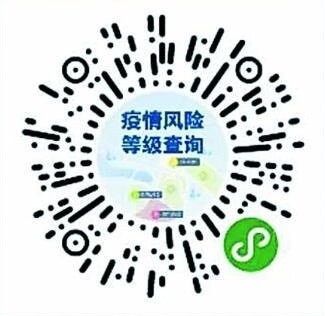 杭州健康码申领可通过支付宝首页搜索 “杭州健康码”，如实填报相关信息后申领。低风险地区人员经停中高风险地区超过4小时，杭州健康码将改变状态，请来杭州考生合理规划出行。附件3XXX确认参加浙江省气象局XX职位面试浙江省气象局人事处：本人XXX，身份证号：XXXXXXXXXXXXXXXXXX，公共科目笔试总成绩：XXXXX，报考XX职位（职位代码XXXXXXX），已进入该职位面试名单。我能够按照规定的时间和要求参加面试。姓名（考生本人手写签名）：日期：附件4放弃面试资格声明浙江省气象局人事处：本人             ，身份证号：                 ，报考                    职位（职位代码            ），已进入该职位面试名单。现因个人原因，自愿放弃参加面试，特此声明。联系电话：                         签名（考生本人手写）：                             日期：身份证复印件粘贴处附件5（正面）中央机关及其直属机构考试录用公务员报名推荐表（适用于普通高等院校应届毕业生）毕业院校（系）：                                           身份证号:(背面)填表说明：请填表人实事求是的填写，以免影响正常录用工作，未经毕分办签章此表无效。“生源”指大学生上大学前户口所在的省、自治区、直辖市。“奖惩情况”包括考生大学期间的各种奖励或惩处。学习期间，如获奖励，请学生处审核并将奖状或证书影印件加盖公章后附上。填写本表“学习成绩”栏后，须盖教务处章。如有学生个人成绩登记单（表）可附复印件（加盖教务处章），免填此栏。附件6中央机关及其直属机构考试录用公务员报名推荐表（适用于社会在职人员）工作单位（全称）：                                         身份证号：  填表说明：请填表人实事求是的填写，以免影响正常录用工作，未经单位签章此表无效。职位名称及代码进入面试最低分数姓  名准考证号现场资格复审时间面试时间备 注浙江省气象局应急与减灾处一级主任科员及以下（400149001001 ）122.6范鹏程1531310106015036月28日下午14:00-15:006月29日浙江省气象局应急与减灾处一级主任科员及以下（400149001001 ）122.6张恬1531320105048096月28日下午14:00-15:006月29日浙江省气象局应急与减灾处一级主任科员及以下（400149001001 ）122.6姜雯1531330307006026月28日下午14:00-15:006月29日浙江省气象局应急与减灾处一级主任科员及以下（400149001001 ）122.6毛程燕1531330701010296月28日下午14:00-15:006月29日浙江省气象局应急与减灾处一级主任科员及以下（400149001001 ）122.6鹿翔1531330701027146月28日下午14:00-15:006月29日浙江省气象局应急与减灾处一级主任科员及以下（400149001001 ）122.6宋羽轩1531351003012146月28日下午14:00-15:006月29日浙江省气象局科技与预报处一级主任科员及以下（400149001002）131.7陈彩芹1531130115009156月28日下午15:00-16:006月29日浙江省气象局科技与预报处一级主任科员及以下（400149001002）131.7蔡沅辰1531320105002046月28日下午15:00-16:006月29日浙江省气象局科技与预报处一级主任科员及以下（400149001002）131.7黄佳欢1531320202005296月28日下午15:00-16:006月29日浙江省气象局科技与预报处一级主任科员及以下（400149001002）131.7邵艺1531330701009046月28日下午15:00-16:006月29日浙江省气象局科技与预报处一级主任科员及以下（400149001002）131.7林旭1531333205027146月28日下午15:00-16:006月29日浙江省气象局科技与预报处一级主任科员及以下（400149001002）131.7张申申1531340113006186月28日下午15:00-16:006月29日湖州市气象局减灾与法规科一级科员及以下（400149005001）133.3王玲1532320115074286月28日下午16:00-17:006月29日湖州市气象局减灾与法规科一级科员及以下（400149005001）133.3汪秀敏1532320205001096月28日下午16:00-17:006月29日湖州市气象局减灾与法规科一级科员及以下（400149005001）133.3费敦悦1532333203047166月28日下午16:00-17:006月29日衢州市气象局减灾与法规科一级科员及以下（400149006001）132.5劳晓璨1532330703014136月29日下午14:00-15:006月30日衢州市气象局减灾与法规科一级科员及以下（400149006001）132.5胡道衍1532330704020076月29日下午14:00-15:006月30日衢州市气象局减灾与法规科一级科员及以下（400149006001）132.5夏航1532510016062126月29日下午14:00-15:006月30日职位名称及代码进入面试最低分数姓  名准考证号现场资格复审时间面试时间备 注丽水市气象局减灾与法规科一级科员及以下（400149007001）124.7陈柯辰1532330601070276月29日下午14:00-15:006月30日丽水市气象局减灾与法规科一级科员及以下（400149007001）124.7贺蕊1532110745011226月29日下午14:00-15:006月30日丽水市气象局减灾与法规科一级科员及以下（400149007001）124.7朱情逸1532333202029126月29日下午14:00-15:006月30日杭州市桐庐县气象局减灾科一级科员及以下 （400149002001）128.1唐国娟1532110229007276月29日下午15:00-16:006月30日杭州市桐庐县气象局减灾科一级科员及以下 （400149002001）128.1孙婧1532320115082306月29日下午15:00-16:006月30日杭州市桐庐县气象局减灾科一级科员及以下 （400149002001）128.1徐乐1532321002001086月29日下午15:00-16:006月30日杭州市淳安县气象局减灾科一级科员及以下（400149003001）132.9王如鹤1532330403006016月29日下午15:00-16:006月30日杭州市淳安县气象局减灾科一级科员及以下（400149003001）132.9项琼斐1532333102001226月29日下午15:00-16:006月30日杭州市淳安县气象局减灾科一级科员及以下（400149003001）132.9秦晴1532333102028236月29日下午15:00-16:006月30日宁波市奉化区气象局减灾科四级主任科员及以下（400149004001）111.4王雨1532321002101166月29日下午16:00-17:006月30日调剂宁波市奉化区气象局减灾科四级主任科员及以下（400149004001）111.4杨俊益1532320210016056月29日下午16:00-17:006月30日宁波市奉化区气象局减灾科四级主任科员及以下（400149004001）111.4孙仕强1532330203034176月29日下午16:00-17:006月30日姓名性别民族出生年月照片籍贯生源婚否政治面貌照片所学专业及学位所学专业及学位照片爱好和特长爱好和特长照片在校曾任何种职务在校曾任何种职务照片奖惩情况个人简历家庭成员情况院、系党组织对学生在校期间德、智、体诸方面的综合评价：                                                       院、系党总支签章          负责人签字:                                  年   月   日院、系党组织对学生在校期间德、智、体诸方面的综合评价：                                                       院、系党总支签章          负责人签字:                                  年   月   日院、系党组织对学生在校期间德、智、体诸方面的综合评价：                                                       院、系党总支签章          负责人签字:                                  年   月   日院、系党组织对学生在校期间德、智、体诸方面的综合评价：                                                       院、系党总支签章          负责人签字:                                  年   月   日院、系党组织对学生在校期间德、智、体诸方面的综合评价：                                                       院、系党总支签章          负责人签字:                                  年   月   日院、系党组织对学生在校期间德、智、体诸方面的综合评价：                                                       院、系党总支签章          负责人签字:                                  年   月   日院、系党组织对学生在校期间德、智、体诸方面的综合评价：                                                       院、系党总支签章          负责人签字:                                  年   月   日院、系党组织对学生在校期间德、智、体诸方面的综合评价：                                                       院、系党总支签章          负责人签字:                                  年   月   日院、系党组织对学生在校期间德、智、体诸方面的综合评价：                                                       院、系党总支签章          负责人签字:                                  年   月   日院、系党组织对学生在校期间德、智、体诸方面的综合评价：                                                       院、系党总支签章          负责人签字:                                  年   月   日主要课程学习成绩主要课程学习成绩主要课程学习成绩主要课程学习成绩主要课程学习成绩主要课程学习成绩主要课程学习成绩主要课程学习成绩主要课程学习成绩主要课程学习成绩第一学年学习成绩第一学年学习成绩第一学年学习成绩第一学年学习成绩第二学年学习成绩第二学年学习成绩第二学年学习成绩第三学年学习成绩第三学年学习成绩第三学年学习成绩课程名称课程名称上学期下学期课程名称上学期下学期课程名称上学期下学期                                                          教务处盖章                                                          教务处盖章                                                          教务处盖章                                                          教务处盖章                                                          教务处盖章                                                          教务处盖章                                                          教务处盖章                                                          教务处盖章                                                          教务处盖章                                                          教务处盖章院校毕分办意见                                                    院校毕分办签章       负责人签字:                                          年   月   日                                                    院校毕分办签章       负责人签字:                                          年   月   日                                                    院校毕分办签章       负责人签字:                                          年   月   日                                                    院校毕分办签章       负责人签字:                                          年   月   日                                                    院校毕分办签章       负责人签字:                                          年   月   日                                                    院校毕分办签章       负责人签字:                                          年   月   日                                                    院校毕分办签章       负责人签字:                                          年   月   日                                                    院校毕分办签章       负责人签字:                                          年   月   日                                                    院校毕分办签章       负责人签字:                                          年   月   日备注姓名性别民族出生年月照片籍贯婚否学历政治面貌照片毕业院校毕业院校照片所学专业及学位所学专业及学位照片在现单位担任职务在现单位担任职务在现单位工作起止时间在现单位工作起止时间档案存放地点档案存放地点户籍地址户籍地址工作经历所在单位党组织对考生在本单位工作期间思想、工作、学习、作风等方面的综合评价：                                                    所在单位党组织签章          负责人签字:                                  年   月   日所在单位党组织对考生在本单位工作期间思想、工作、学习、作风等方面的综合评价：                                                    所在单位党组织签章          负责人签字:                                  年   月   日所在单位党组织对考生在本单位工作期间思想、工作、学习、作风等方面的综合评价：                                                    所在单位党组织签章          负责人签字:                                  年   月   日所在单位党组织对考生在本单位工作期间思想、工作、学习、作风等方面的综合评价：                                                    所在单位党组织签章          负责人签字:                                  年   月   日所在单位党组织对考生在本单位工作期间思想、工作、学习、作风等方面的综合评价：                                                    所在单位党组织签章          负责人签字:                                  年   月   日所在单位党组织对考生在本单位工作期间思想、工作、学习、作风等方面的综合评价：                                                    所在单位党组织签章          负责人签字:                                  年   月   日所在单位党组织对考生在本单位工作期间思想、工作、学习、作风等方面的综合评价：                                                    所在单位党组织签章          负责人签字:                                  年   月   日所在单位党组织对考生在本单位工作期间思想、工作、学习、作风等方面的综合评价：                                                    所在单位党组织签章          负责人签字:                                  年   月   日所在单位党组织对考生在本单位工作期间思想、工作、学习、作风等方面的综合评价：                                                    所在单位党组织签章          负责人签字:                                  年   月   日